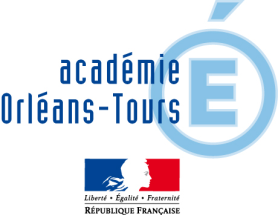 MENTION COMPLEMENTAIREAIDE À DOMICILEDOSSIER CCFCANDIDAT  (nom, prénom) : Promotion :